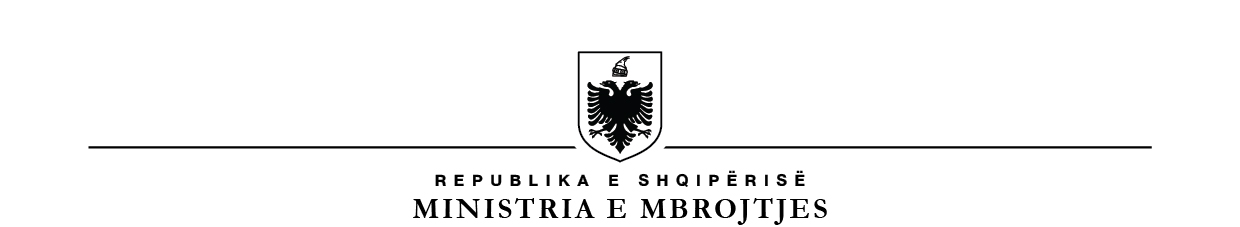                                     AGJENCIA KOMBËTARE E MBROJTJES CIVILENr. ________ prot.	                 		                                              Tiranë, më____.____.2022NJOFTIMI I KONTRATËS QË PUBLIKOHET NË BULETININ E NJOFTIMEVE PUBLIKE Seksioni 1.  Autoriteti Kontraktor1.1	Emri dhe adresa e autoritetit kontraktorEmri			Agjencia Kombëtare e Mbrojtjes CivileAdresa			“Rruga Dibrës”, Garnizoni “Skënderbej”, TiranëTel/Fax                        + 355 4  2226601/6602  / +3554 22283 25E-mail			prokurimi.publik@akmc.gov.alFaqja e Internetit	https://www.mod.gov.al1.2	Lloji i autoritetit kontraktor:1.3	Kontratë në kuadrin e një Marrëveshjeje të veçantë ndërmjet Shqipërisë dhe një Shteti tjetërSeksioni 2               Objekti i kontratës2.1 Numri i referencës së procedurës/lotit : Urdhër Prokurimi nr. 67, datë 07.04.2022.2.2 Kontratë në bazë të  Marrëveshjes Kuadër2.3 Lloji i Marrëveshjes Kuadër – nuk aplikohet.Me një Operator Ekonomik                  	Me disa operatorë ekonomikë             Të gjitha kushtet janë të përcaktuara      Po                      Jo   Në Marrëveshjen Kuadër me 1 Operator Ekonomik, kur të gjitha kushtet janë të përcaktuara, të jepen arsyet e përzgjedhjes së kësaj lloj Marrëveshje Kuadër2.4 Numri i operatorëve ekonomikë me të cilët do të perfundojë Marrëveshja Kuadër:___________(Këtu duhet të përcaktohet numri maksimal i operatorëve ekonomikë me të cilët do të lidhet Marrëveshja Kuadër).2.6 Autoriteti Kontraktor : AGJENCIA KOMBËTARE E MBROJTJES CIVILE2.7	Përshkrim i shkurtër i kontratës :Fondi limit :  671.760.000 (gjashtëqind e shtatëdhjetë e një milion e shtatëqind e gjashtëdhjetë mijë) lekë pa TVSH.Vlera e fondit limit në monedhat kryesore ndërkombëtare sipas kursit të Bankës së Shqipërisë është: 5.522.071 Euro pa T.V.SH.6.000.000 USD pa T.V.SH.Kursi zyrtar i këmbimit sipas Bankës së Shqipërisë datë 07.04.2022 është:1 Euro – 121.65 lekë.1 USD – 111.96 lekëNë rastin kur objekti i prokurimit përbëhet nga disa artikuj, shumatorja e çmimeve për njësi është  : - nuk aplikohet.Burimi i Financimit : Nga fondet e miratuara në Buxhetin e Shtetit për vitin 2022, për Agjencinë Kombëtare të Mbrojtjes Civile dhe fondet që do të planifikohen për vitet në të cilat do të shtrihet zbatimi i kontratës.Objekti  i kontratës : Realizimi i projektit të monitorimit të territorit me teknologji të avancuar (shërbimi satelitor), për një periudhë 3 (tre) vjeçare.2. 8	Kohëzgjatja e kontratës ose afati kohor për ekzekutimin: 
Kohëzgjatja në muaj 36 ose ditë ose për 3 vite duke filluar nga  lidhja e kontratës.2.8.1  Kohëzgjatja e Marrëveshjes Kuadër – nuk aplikohet.2.9	Vendi i dorëzimit të objektit të kontratës : Shërbimi objekt prokurimi do të realizohet sipas termave të referencës që do të dakordësohen në përfundim të procedurës.2.10	Ndarja në LOTE:  
Nëse po, 2.11	Përshkrim i shkurtër i loteve(Objekti  dhe fondi limit i LOTEVE)1__________________________________________________________________________2.____________________________________________________________________________3.____________________________________________________________________________Etj.Një Ofertues mund të aplikojë për [një lot], [disa lote], [të gjitha lotet]. Për çdo lot paraqitet një ofertë e veçantë.2.12	Opsionet:  Numri i rinovimeve të mundshme (nëse ka):ose: nganë2.13. Zvogëlimi i numrit të kandidatëve të përshtatshëm (nëse aplikohet):Nuk aplikohet.2.13.1 Do të aplikohet zvogëlimi i numrit të kandidatëve të përshtatshëm, që do të ftohen:2.13.2 Nëse do të aplikohet kriteri për zvogëlimin e numrit të kandidatëve:i.  Të specifikohet numri : __________________ii. Të specifikohen kriteret dhe rregullat që do të zbatohen për zvogëlimin e numrit të kandidatëve:_______________________________2.14	Do të pranohen variantet:  2.14.1Do të pranohet nënkontraktimi:  Nëse do të lejohet nënkontraktimi, të specifikohet përqindja e lejuar për nënkontraktim: Autoriteti kontraktor do t’i bëjë pagesat drejtëpërdrejtë nënkontraktorit:Shënime të tjera __________________________________________________________________________________________________________________________________________________________________________________________________________________________________________2.15. Gjatë procesit të prokurimit në fushën e Teknologjisë të Informacionit dhe Komunikimit (TIK) janë përdorur standardet e përgatitura nga Agjencia Kombëtare e Shoqerisë së Informacionit:2.16. Gjatë procesit të prokurimit në fushën e Teknologjisë të Informacionit dhe Komunikimit (TIK), në rastin kur standardet janë të pa-aplikueshme, është marrë miratimi paraprak nga Agjencia Kombëtare e Shoqërisë së Informacionit: 
Grupi Ndërinstitucional i Punës për Hartimin e Projektit Teknik dhe Dokumentacionit të Nevojshëm për Vijimin e Procedurave  të Realizimit të Projektit të Monitorimit të Territorit me Teknologji të Avancuar, i ngritur me Urdhrin e Përbashkët Nr. 1727, datë 26.11.2021, ka patur përfaqësues të AKSHI.Seksioni 3 Informacioni ligjor, ekonomik, financiar dhe teknik3.1   Kriteret e Pranimit sipas shtojcës 13. (pjesë e dokumenteve të tenderit, të cilat do t’u vihen në dispozicion operatorëve ekonomikë të interesuar sipas përcaktimeve në pikën 5.2, të Seksionit 5 të këtij njoftimi).3.2	Sigurimi i Ofertës: Operatori Ekonomik paraqet Formularin e sigurimit të ofertës, sipas Shtojcës 7.  Vlera e kërkuar e sigurimit të ofertës është 13.435.200 (trembëdhjetë milionë e katërqind e tridhjetë e pesëmijë e dyqind) Lekë.Në rastet e dorëzimit të ofertës për Lote, vlera e sigurimit të ofertës për secilin nga Lotet është si më poshtë:Loti 1   ______ Lekë Loti 2   ______ LekëSeksioni 4             Procedura4.1	Lloji i procedurës:  Dialog konkurruesProcedurë prokurimi e rishpallurNëse është procedurë e rishpallur të plotësohen të dhënat identifikuese të procedurës së anuluar:a) Numri i referencës (nr./datë  urdhër  prokurimit) i procedurës së anulluar _____________________________________________________________________________b) Objekti i prokurimit të procedurës së prokurimi të anulluar __________________________c)Fondi limit i procedurës së prokurimit të anulluar __________________________________Kjo procedurë prokurimi përfshin tre faza kryesore:Faza 1 - Parakualifikimi:Kandidatët do të dorëzojnë dokumentat e kërkuara në DT. Autoriteti Kontraktor, do të shqyrtojë dokumentat e dorëzuara nga Kandidatët dhe do të vlerësojë nëse ky dokumentacion plotëson kërkesat e kualifikimit të përcaktura në dokumentat e tenderit. Opsioni për zvogëlimin e numrit të kandidatëve të përshtatshëm – nuk aplikohetNë njoftim janë përcaktuar kushtet ose rregullat që synohen për të aplikuar në zvogëlimin e numrit të kandidatëve të përshtatshëm. Numri minimal i kandidatëve të përshtatshëm, nuk duhet të jetë më pak se 3. Në rast të numrit të mjaftueshëm të kandidatëve të përshtatshëm, autoriteti kontraktor duhet të ftojë, të paktën, numrin e kandidatëve që është i barabartë me numrin minimal të paracaktuar të kandidatëve.Në rast se numri i kandidatëve, që plotësojnë nivelet minimale të aftësisë, është më i vogël se numri minimal, autoriteti kontraktor mund të vazhdojë me procedurën, duke ftuar një ose më shumë kandidatë që kanë aftësitë e kërkuara.Kur autoriteti kontraktor merr parasysh se numri i kandidatëve të përshtatshëm është i pamjaftueshëm për të siguruar konkurrencë të vërtetë, ai mund të pezullojë procedurën dhe të publikojë përsëri njoftimin fillestar të kontratës në fushën e mbrojtjes e të sigurisë dhe të vendosë afatin e ri për dorëzimin e kërkesës për të marrë pjesë. Në këtë rast, ata kandidatë, të cilët janë përzgjedhur në procedurën e pezulluar, si dhe ata të zgjedhur në vijim të njoftimit të dytë të kontratës në fushën e mbrojtjes dhe të sigurisë, duhet të ftohen që të dorëzojnë ofertën për të negociuarFaza 2 – Ftesa për të paraqitur ofertën fillestare:  Autoriteti Kontraktor dërgon një ftesë për të dialog, kandidatëve të cilët kanë plotësuar kërkesat për parakualifikim.
Autoriteti Kontraktor shqyrton dhe vlerëson ofertat fillestare nëse këto oferta plotësojnë kërkesat e përcaktuara në dokumentat e tenderit.Autoriteti Kontraktor fton me shkrim/elektronik të gjithë Ofertuesit që kanë paraqitur ofertat fillestare të kualifikuara, që të fillojnë dialogun me Autoritetin Kontraktor. Autoriteti Kontraktor zhvillon dialogun edhe në mënyrë të pavarur e individuale me cdo Ofertues, duke ruajtur parimet e barazisë dhe transparencës. Gjatë fazave te dialogut Autoriteti Kontraktor negocion elementët e ofertës teknike për të përshtatur ofertat e tyre me kërkesat e Autoritetit Kontraktor.  Autoritetet kontraktore nuk duhet t’u tregojnë pjesëmarrësve të tjerë, pa miratimin paraprak të kandidatit, zgjidhjet e propozuara ose informacione të tjera konfidenciale, të dhëna nga ky kandidat gjatë dialogut.Faza 3 – Paraqitja e ofertave përfundimtare dhe vlerësimi i tyre: Pas përfundimit të dialogut, Autoriteti Kontraktor fton vetëm ofertuesit që plotësojnë të gjitha kërkesat  për dorëzimin e ofertave përfundimtare. Ofertuesit dorëzojnë ofertat përfundimtare, që shqyrtohen nga Autoriteti Kontraktor për t’u siguruar që ofertat jane të kualifikuara. Ofertat përfundimtare të kualifikuara shqyrtohen dhe vlerësohen sipas kritereve përkatëse nga Autoriteti Kontraktor4.2	Kriteret e përzgjedhjes së fituesit:  OFERTA EKONOMIKISHT MË E FAVORSHME. Vlerësimi i ofertave do të bëhet bazuar në kriteret si më poshtë dhe peshën specifike për çdo kriter.K1 - Çmimi më i ulët i ofertës,  pikët maksimale për këtë kriter janë 70.Sqarim: Ofertuesi që do të paraqesë ofertën ekonomike me çmimin më të ulët do të  vlerësohet me pikët maksimale dhe ofertat e tjera do të renditen në varësi të çmimeve të ofruara.K2 –Rezolucioni i imazherisë së përfituar nga shërbimi satelitor (GSD – Ground Sample Distance) pikët maksimale për këtë kriter janë 20.Sqarim: Rezolucioni (GSD – Ground Sample Distance) minimal i kërkuar për imazherinë satelitore është 70 cm. Për këtë kriter, nëse ofertuesit do të ofrojnë imazheri satelitore me rezolucion më të mirë se ai i kërkuar, propozimi teknik më i mirë do të vlerësohet me pikët maksimale dhe propozimet e tjera do të renditen në varësi të vlerës së rezolucionit të imazhit të ofruar.K3 - Afati kohor për mbledhjen e të dhënave, pikët maksimale për këtë kriter janë 10.Sqarim: Afati kohor i kërkuar për mbledhjen e të dhënave është 1 herë në javë (7 ditë). Për këtë kriter, nëse ofertuesit do të ofrojnë afate më të shkurtra se ai i kërkuar, propozimi teknik më i mirë do të vlerësohet me pikët maksimale dhe propozimet e tjera do të renditen në varësi të afatit kohor të ofruar.Llogaritja e pikëve për çdo kriter do të bëhet sipas formulës së përcaktuar në vijim në DT.Autoriteti Kontraktor duhet të specifikojë pikët për çdo kriter vlerësimi të vendosur.4.3	Afati kohor  për dorëzimin dhe hapjen kërkesave për pjesëmarrje:  
Data: 03/08/2022 (dd/mm/vvvv) Ora: 10:00Vendi: Agjencia Kombëtare e Mbrojtjes Civile, adresa “Rruga Dibrës”, Garnizoni “Skënderbej”, Tiranë.4.4	Periudha e vlefshmërisë së ofertave: 150 (e shprehur në ditë)4.5	Gjuha (-ët) për hartimin e kërkesave për pjesëmarrje:  
Seksioni 5 Informacione plotësuese5.1	Dokumenta me pagesë (në rastet kur vlerësohet nga autoriteti kontraktor):Nëse PoKy çmim mbulon kostot aktuale të kopjimit dhe shpërndarjes së DT tek Operatorët Ekonomikë. Operatorët Ekonomikë të interesuar kanë të drejtë të kontrollojnë DT para blerjes së tyre. 5.2 Informacione shtesë (vendi, zyra, mënyrat për tërheqjen e dokumentave të tenderit) Dokumentet e tenderit do ti vihen në dispozicion  çdo operatori ekonomik të interesuar me anë të paraqitjes së një kërkese me shkrim pranë zyrës së Autoritetit Kontraktor (AKMC) me adresë “Rruga Dibrës”  Garnizoni “Skënderbej”, Tiranë ose në adresën e postës elektronike: prokurimi.publik@akmc.gov.alNë të dy rastet, operatori ekonomik i interesuar duhet të japë të dhëna të plota si emrin e kompanisë, NUIS, adresë, përfaqësuesin ligjor dhe një përshkrim të aktivitetit të tij tregtar.Data e shpërndarjes së këtij njoftimi	27/06/2022.TITULLARI I AUTORITETIT  KONTRAKTOR                                                                                                 Haki ÇAKONjësia e Prokurimit : Urdhër i TAK nr. 67, dt. 07.04.2022 Z.  Engjëll ÇavoZnj. Ivis NoçkaZ. Gëzim Jaçe    Z. Ermando AlramiZ. Roland Bici Institucion qendrorInstitucion i pavarurNjësie Qeverisjes Vendore TjetërXPoJoXPoJoX2.5Kushtet që do zbatohen në rastin e rihapjes së konkurrimit dhe/ose përdorimi i mundshëm i blerjes elektronike.Kohëzgjatja në muaj:  ose ditë:  (nga nënshkrimi i Marrëveshjes Kuadër(jo më shumë se (5) vjet)Ose duke filluar nga     // (dd/mm/vvvv) Përfunduar më             // (dd/mm/vvvv)PoJoXPoJoXPoJoXPoJoXPoJoPoJoXPoJoXShqipXAnglishtXTjetër_____________________________________________PoJoXMonedha_________Çmimi_______